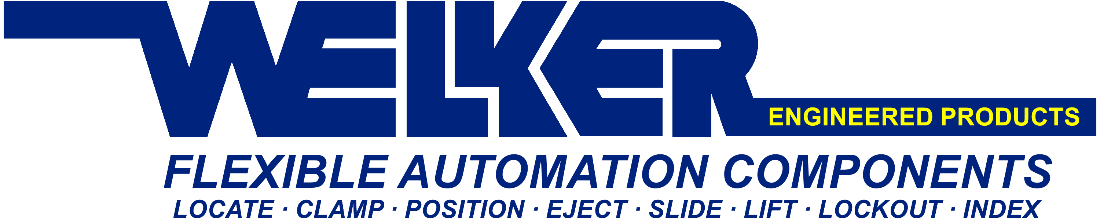 Date:Date:Company:Company:Company:NameTitleEmailPhone/extensionNotes